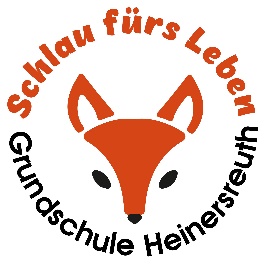 Grundschule HeinersreuthGeschwister-Scholl-Str. 2895500 HeinersreuthTelefon: 0921 / 741 30 30Fax: 0921 / 741 30 325Email: sekretariat@schule-heinersreuth.deElterninfo Januar 2020Liebe Eltern, ich hoffe, Sie hatten erholsame Feiertage und sind gut im Jahr 2020 angekommen. Bereits im Januar gibt es einige wichtige Hinweise:Über das Schulamt erreichte uns ein Hinweis der Bundesnetzagentur über den Umgang mit Smartwatches an Schulen:„Es gibt eine große Anzahl von Anbietern auf dem deutschen Markt, die Smartwatches für Kinder mit einer Abhörfunktion anbieten. Zielgruppe sind Kinder im Alter von 5-12 Jahren. Diese Uhren verfügen über eine SIM-Karte und eine eingeschränkte Telefoniefunktion. Neben einer Vielzahl zulässiger Funktionen wie u. a. der Ortungsfunktion, die es dem Nutzer der zur Uhr gehörigen App ermöglicht zu kontrollieren, wo sich der Träger der Uhr gerade befindet, verfügen diese Kinderuhren zusätzlich über eine (verbotene) Abhörfunktion. Mit dieser Funktion kann der App-Nutzer durch Eingabe einer beliebigen Telefonnummer in der App bestimmen, dass diese Telefonnummer unbemerkt die Umgebung und die Gespräche des Uhrenträgers abhören kann.“ In der Elternbeiratssitzung am 16. Dezember 2019 haben wir über den Umgang mit Smartwatches und Handy an unserer Schule folgenden einstimmigen Beschluss gefasst und in die Schulhausordnung aufgenommen:Handys dürfen zwar in die Schule mitgenommen werden, müssen aber ausgeschaltet sein und im Schulranzen verwahrt werden. Smartwatches dürfen generell nicht mit in die Schule genommen werden.Die Anmeldungen für den Maisel`s FunRun am 17. Mai haben Sie heute ebenfalls erhalten. Wir bedanken uns bei Frau Lauterbach und Frau Metzner-Kolb für die Übernahme der Organisation und würden uns sehr freuen, wenn die „Füchse aus Heinersreuth“ auch in diesem Jahr wieder die größte Laufgruppe stellen könnten – zumal die Kinder ja in diesmal die neuen Schulshirts präsentieren dürfen . Unser Maskottchen Foxy wird selbstverständlich auch dabei sein und ganz fest die Pfoten drücken.Noch zwei Hinweise zu den Schulshirts:Für Schulausflüge, Sportwettkämpfe und den FunRun erhalten die Kinder ein Shirt von der Schule.Wir bitten Sie, die Shirts der Schule nicht zu waschen, sondern diese ungewaschen wieder in der Schule abzugeben. Der Elternbeirat wird die Reinigung der Shirts übernehmen.Gerne dürfen Sie auch ein Shirt für Ihr Kind oder sich selbst (z.B. zum Anfeuern beim FunRun ) kaufen. Der Elternbeirat wird eine Sammelbestellung organisieren.Mit freundlichen Grüßengez Martina Vogler, Rin